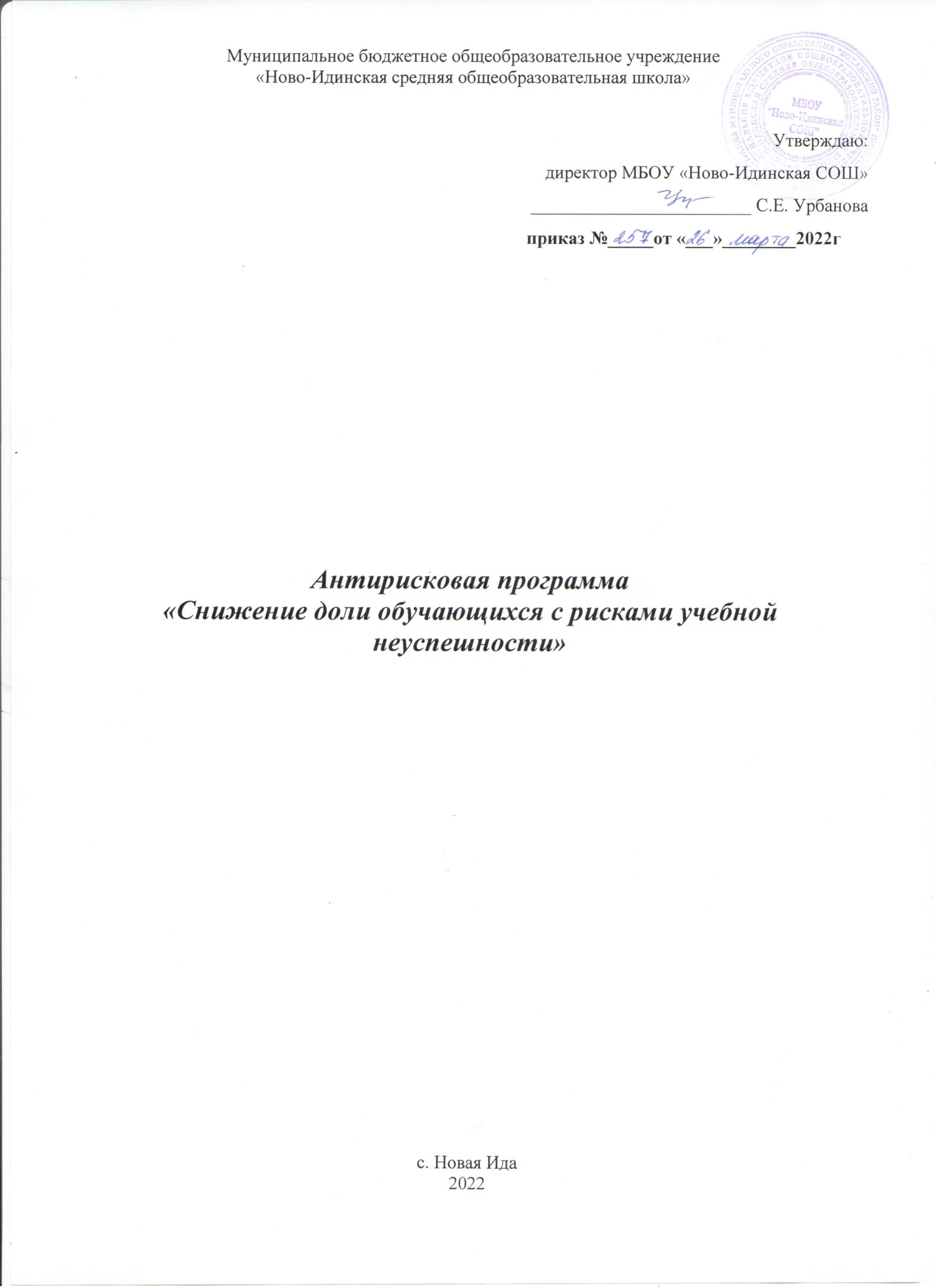  Паспорт программыПояснительная запискаВ настоящее время одной из наиболее приоритетных проблем для отечественного образования является проблема существенного повышения качества образования. О первоочередной важности этой проблемы говорит тот факт, что большой процент  наших школьников стабильно не справляются с предложенными им объемами учебной информации. Инновационной практикой и педагогической наукой предлагаются различные выходы из сложившейся проблемной ситуации. Но при всем различии предлагаемых вариантов решения этой проблемы преимущественно делается акцент на создание педагогических условий, способствующих активизации интеллектуальной деятельности учащихся и тем самым позволяющих в конечном итоге повысить качество обучения школьников. И, естественно, тем самым свести к минимуму процент неуспевающих.  Под школьной неуспешностью имеется в виду весь комплекс школьных проблем, которые могут возникнуть у ребенка в связи с началом систематического обучения в школе. Они включают в себя как учебную неуспешность, так и неадаптированность в социальной среде. Эти проблемы, как правило, приводят к выраженному функциональному напряжению, ухудшению здоровья, нарушению социально-психологической адаптации, а также к снижению успешности обучения.Неуспешность связана с индивидуальными особенностями детей, с условиями протекания их развития, с наследственными факторами. Именно поэтому необходима систематизация различных подходов к проблеме возникновения неуспеваемости, к выявлению вызывающих ее причин.Залогом успеха в работе с неуспевающими учащимися является методически грамотное составление учебных планов образовательных учреждений, выделение часов на индивидуальную работу с обучающимися.  Алгоритм работы с неуспевающими и слабоуспевающими учащимися.Классному руководителю:Определить причину неуспеваемости учащегося через:анкетирование (анкета: анализ причин неуспеваемости обучающихся);беседу с психологом;беседу с социальным педагогом, для выяснения социальных условий;беседу с преподавателем, у которого учащийся имеет «неудовлетворительную» оценку.Вести контроль за:посещением неуспевающего учащегося у психолога (если такая помощь необходима);успеваемостью при сдаче дополнительных или индивидуальных заданий учителю предметнику.уведомлять   родителей и курирующего заместителя директора УВР о результатах успеваемости учащегося.разработать вместе с ребенком индивидуальный план его учебной деятельности и подводить итоги по окончанию четверти.Учителю-предметнику- Выстроить систему взаимодействия с классным руководителем, СПС, родителями учащихся, завучем в решении задач по успешности обучения детей.- Планировать и осуществлять на уроке работу со слабоуспевающими и неуспевающими учащимися.Социально-психологической службе- Составить индивидуальный план по оказанию социально-психологической помощи неуспевающему ребенку.- Довести до сведения родителей и классного руководителя график проводимых занятий, бесед.Заместителю директора по УВР- Регулировать вопросы взаимодействия учителя-предметника с классным руководителем, родителями учащихся в решении задач повышения успешности обучения детей.Конечными результатами реализации Программы  должен стать уверенный, имеющий свою собственную позицию обучающийся. Годы учения не могут и не должны, ни при каких обстоятельствах, рассматриваться односторонне и линейно как подготовка к поступлению в вуз или даже как возможность овладения знаниями, необходимыми для будущего. Это годы формирования жизненной стойкости, веры в собственные силы, личной ответственности и осознания жизни как высшей, ни с чем не сравнимой ценности. И оптимизм – как фундаментальная основа духовного бытия и развития личности – является единственным критериальным выразителем такой эмоциональной прочности личности, которую ребенок может и должен обрести в детстве.Таким образом, проблема преодоления неуспешности может и должна решаться на создаваемом школой фундаменте отношений, обеспечивающих формирование у каждого ученика оптимистического взгляда на все, что с ним происходит, на жизнь как высшую ценность.Основные исполнители: классные руководители, учителя-предметники, психолог, заместители директора по УВР, логопед.Органы контроля: •	промежуточный контроль: ШМО, педагогический консилиум. •	итоговый контроль: педагогический совет школыСрок реализации: 2022Дорожная карта реализации программы антирисковых мерпо преодолению учебной неуспешностиНаименование программыАнтирисковая программа «Снижение доли обучающихся с рисками учебной неуспешности» в рамках «ПОВЫШЕНИЕ КАЧЕСТВА ОБРАЗОВАНИЯ ОБУЧАЮЩИХСЯ»  Основания для разработки программыЗакон РФ «Об образовании в РФ» №273-ФЗ от 29.12.2012г.;Закон РФ от 24.07.1998г. №124-ФЗ «Об основных гарантиях прав ребенка»;Устав МБОУ «Ново-Идинская СОШ»Разработчик программыАдминистрация школыОсновные исполнители программыАдминистрация школы, педагогический коллективЦельСнижение  доли обучающихся с рисками учебной неуспешности путем  создания условий для эффективного обучения и повышения мотивации школьников к учебной деятельности.Задачи- Создать условия для эффективного обучения и развития обучающихся с низкими учебными возможностями, освоения базовых программ (управленческая задача).- Обеспечить психологический комфорт обучающихся, ситуацию успеха в обучении.- Формировать позитивную учебную мотивацию-Реализовывать дифференцированный подход в педагогическом общении и деятельности на уроках и во внеклассной работе.- Отслеживать динамику развития слабоуспевающих обучающихся.Предполагаемый результатповышение уровня самооценки, признание личности социумом;наличие собственной позиции обучающегося;повышение качества образования;рост уровня индивидуальной работы с детьми с целью развития способностей обучающихся;повышение качества образовательного процесса;Сроки  1 год -2022Управление реализацией ПрограммыНепосредственное управление реализацией Программы осуществляется директором школыРабота по   Программе закрепляется за заместителями директора школы.Корректировка программы производится Педагогическим советом.ЗадачаНазвание мероприятияСроки реализацииПоказатели реализацииОтветственныеУчастникиВыявить точное количество обучающихся с рисками учебной неуспешности в 3-4, 5 – 9 классах на конец 2022 Провести цикл проверочных работ в ходе мониторинга успеваемости учащихся 3-4, 5-9 классовдо 20 аперля 2022Выявленное количество обучающихся с рисками учебной неуспешности по результатам проверочных работ, оформленное в аналитическую справку Зам. директора по УВРУчителя-предметникиШМО учителей.Обучающиеся 3-4, 5 – 9- х классов,педагоги Активизировать введение в практику инструментов формирующего оцениванияПроведение педагогического совета по профилактике учебной неуспешностиМарт 2022Повышение доли педагогов, использующих на практике технологию формирующего оцениванияУчителя-предметники, зам.дир. по УВРПедагоги школы, обучающиесяВнедрение ИОМ (индивидуальных образовательных маршрутов) в учебный процессРазработка маршрутных листов Проект «Карта школьных достижений»Январь 2022Апрель 2022Повышение доли обучающихся с повышенной мотивацией к учениюУчителя-предметники, зам.дир. по УВРПедагоги школы, обучающиесяОсуществление системного психолого-педагогического сопровождения обучающихся с рисками учебной неуспешностиПроведение тренингов взаимодействия с неуспевающими учениками;Рекомендации на ПМПКСентябрь-октябрь 2022Обратная связь участников тренинга, изменение поведения реклама тренингов бывшими участникамиПедагог-психолог обучающиесяВовлечение родителей в учебный процесс школыДень открытых дверей;Индивидуальные беседы;Создание родительских сообществ по организации урочной, внеурочной и досуговой деятельности учащихся;Сентябрь-октябрь 2022Обратная связь от родителей, полученная в ходе дня открытых дверейЗам. директора по УВР, педагоги, родителиЗам. директора по УВР, учителя – предметники, обучающиеся, родителиОрганизация системы наставничества в школе:«Учитель - ученик»,«Ученик – ученик», «Учитель-учитель», «»Студент-ученик»Утверждение программы наставничества в школе.Провести отбор наставников по разработанным критериям.Разработать памятку наставника.Апрель  2022Сентябрь 2022Зам. директора по УВР, педагогиПедагоги, обучающиеся